November 4, 201831.st Sunday in Ordinary TimeFirst Reading. Dt. 6:2-6Second Reading. Heb. 7:23-28Gospel. Mk 12:28b-34Love is the fulfillment of the lawThe question posed in today’s Gospel requires Jesus to interpret the Law of Moses. The Mosaic Law consists of the Ten Commandments and many additional commandments, numbering into the hundreds. For a devout Jew, adherence to the Mosaic Law is an expression of faithfulness to God’s covenant with Israel. The ranking of these commandments was regularly debated among the teachers of the Law.Jesus was not the only Jewish religious teacher to connect these two commandments, love of God and love of neighbor. Both of these commandments were central elements of the religious tradition that Jesus learned from his Jewish community. Indeed, these commandments continue to be central aspects of contemporary Jewish religious understanding. Jesus’ response to his questioners proposed an integral connection between these two aspects of the Jewish Law. Love of God finds its expression in our love for our neighbor. Many believe, however, that this connection was heard in a new and fresh way when spoken by Jesus.The scribe who questions Jesus in today’s Gospel engages in a positive dialogue with Jesus. He agrees with Jesus’ teaching that the commandments to love God and love neighbor stand above the commandment to offer worship and sacrifice in the Temple. With this dialogue, Jesus appears to close the debate with the Jewish authorities. Mark reports that no one dared to question Jesus further.Today: Feast of St. Charles BorromeoIn a letter of 1892 to the first Scalabrinian Missionaries the founder, John Baptist Scalabrini chose for them their patron saint: "One day, after praying to the Lord in this regard and beseeching light from the Holy Spirit, the figure of the great St. Charles came into my mind more radiant and gentler than ever.The more we study, read, know and hear about what Borromeo did, the more we are led to believe that the most probable key to his extraordinary stature lies in his function as shepherd, which he exercised with his eyes on the one and only Good Shepherd, Jesus Christ, so that he perhaps came closer than anyone else has done to the image described in Chapter 10 of St. John's Gospel.He organized the whole care of souls with new structures which survived almost down to our own days, establishing very close relations between faithful and bishop and between faithful and priest as a cornerstone. Both bishop and priest had to know the baptized, helping them, nourishing them with sound doctrine, freeing them from ignorance, correcting them in their errors, punishing them for abuses if necessary, and assisting them if they needed it.Living alongside the people - hence the obligation of residence for parish priests and bishops and the example he set in this regard - became a primary commitment for St. Charles, allowing him to obtain a deep knowledge of the virtues and vices, needs and capacities of his people. He then issued a series of practical dispositions on the basis of this knowledge, ranging from exhortations to orders .... And before acting with ordinances and corrections, he would act by setting a good example. He always walked before his flock and was always the first to do what he asked, following Christ's example of "doing and teaching" (Acts 1:1). And Christ and his gospel became the reference point for St. Charles' every action and every ordinance ..."Masses for the Week November 3, 2018 – November 10Saturday, November 3      6:00 p.m. (English) 		+Robert Covarubias by Beth Covarubias 		+Aquiana Brown		For the good health of Nestor Deasis Sunday, November 4     9:30 a.m. (English/Spanish) People of the Parish     11:00 a.m. (Italian)+Bernardo Foschetti by Foschetti and Gallidoro Families+Socorro Capra by Children and Grand childrenFor the deceased members of San Trifone Society     6:00 p.m. (English)   People of the parishMonday, November 5     6:00 p.m.  	No MassTuesday, November 66:00 p.m.	+Ennio Capra by Clelia & MichelenaWednesday, November 7     6:00 p.m. 	+Ennio Capra by Filomena CapraThursday, November 8      6:00 p.m. 	+Ennio Capra by Antonio & Nelda CapraFriday, November 96:00 p.m.	People of the parishSaturday, November 106:00 p.m.	People of the parishDid you know we have Vespers at 5:45 p.m. Tuesday – FridayAdoration: Thursdays 6:30 p.m.- 7:30 p.m.Dates to RememberNovember 4, Feast of San Trifone	11:00am mass followed by procession.	Dinner and dancing 1:00	Contact Mike Foschetti: 323-257-0302November 7, St. Anthony Meeting	6:30 p.m. Contact Robert Masters (818)5219224November 11, All parish brunch 	After 11:00 a.m. mass. All are welcome. All proceeds benefit St. Peter.November 17, Sacred Heart kick off of the Holiday season. After evening mass. Please contact Ada Iezza (626) 359-4301, Mary Lou Santillo-Jones (818) 632-4437 or Maria D’Egidio (562) 947-2819November 18, Small feast of Costantinopoli contact Joe Deligio: (626) 261-9848November 19, Preparation of Thanksgiving baskets 6:30 p.m. at Casa ItalianaNovember 20, Liturgy, basket distribution and Thanksgiving fiesta. 10:00a.m. Casa ItalianaVisit St. Peter's website: http://stpeteritalianchurchla.org      SCALABRINI OUTREACH PROGRA M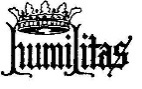 THANKSGIVING BASKETS AND FIESTAThanksgiving celebration: We invite you to share in God’s goodness and blessings by helping us prepare 400 baskets for economically vulnerable families.We need non-expired canned goods of any kind, turkeys and donations.Preparation: Monday, November 19th at 6:30 p.m. Basket distribution, Liturgy & meal: Tuesday November 20th at 10:00 a.m.Other ways you can donate time:Food pantry: 2nd Friday of the month, 4:00 p.m.Hygiene kit preparation: 2nd Tuesday of the month, 2:30 p.m.Homeless outreach: 4th Saturday of the month. 8:00 a.m.Food preparation twice a month during the week. Contact office for days.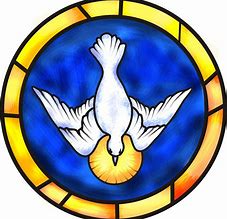 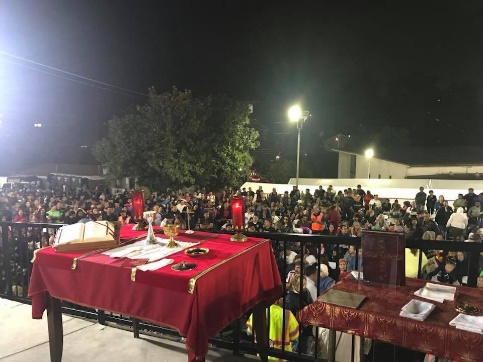 Thank you to all who volunteered and participated in the annual Feast of St. Jude last Sunday.The celebration was shared by approximately 1,500 people.Last week's offeringsOfferte Della Settimana ScorsaLast week's Offering: $1,047.00   **Offerta settimanale necessaria per far fronte alle spese ordinarieWeekly offering needed to meet basic expenses - $2,950.00-